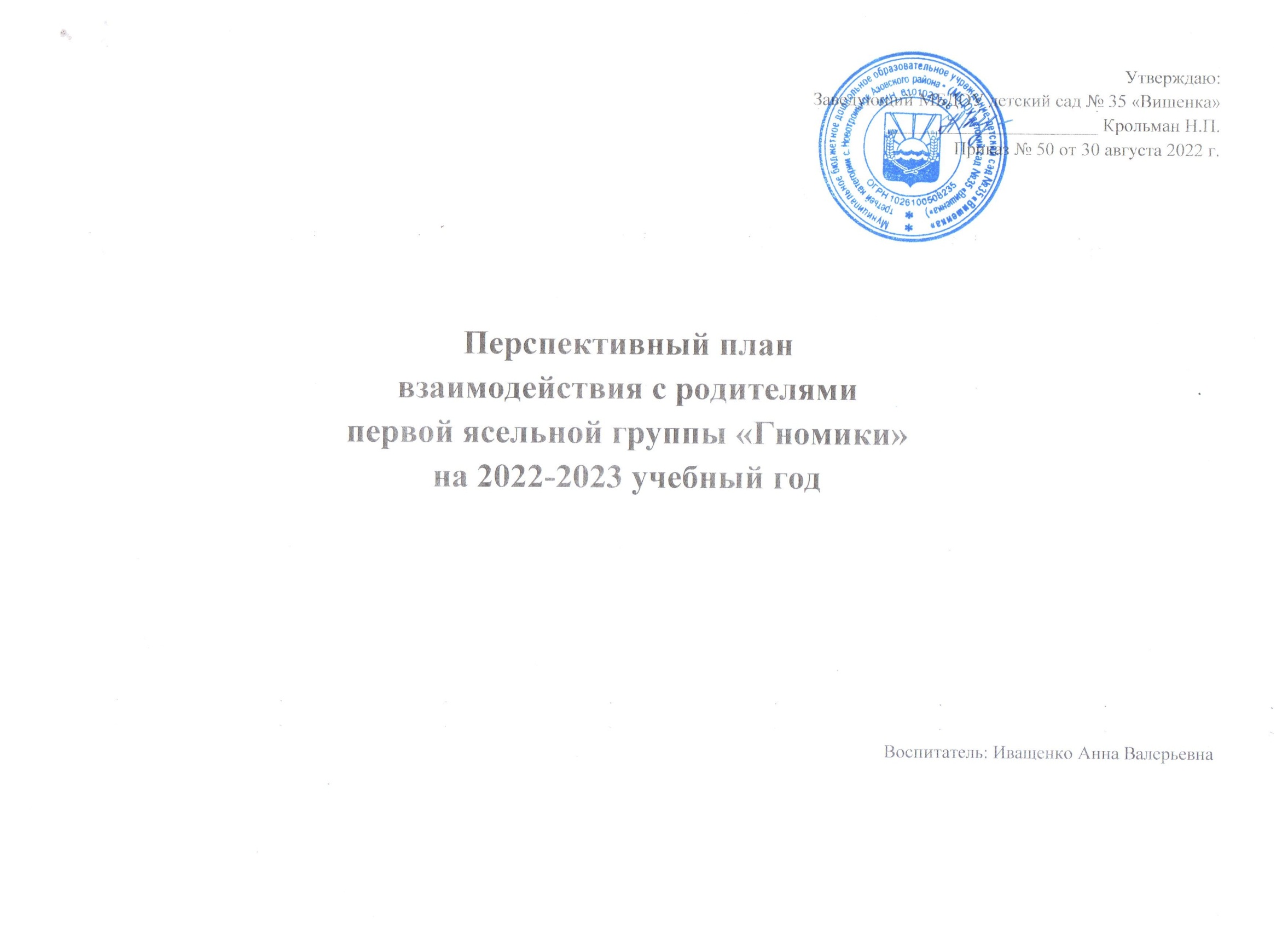 МесяцыНазвание мероприятияСентябрь1. Организационное родительское собрание «Этот удивительный ранний возраст».2.Проводить в вечернее время с родителями индивидуальные беседы на темы: адаптация, режим дня и последствия его нарушения, формирование навыков кормления и одевания3. Консультация для родителей «В детский сад без слёз или как уберечь ребенка от стресса».4. Материал в уголок для родителей : «Задачи воспитательно-образовательной работы в первой младшей группе».5. Памятка для родителей «По созданию благоприятной семейной атмосферы».Октябрь1. Консультация «Здоровье всему голова».2. Материал в уголок для родителей «Адаптация в детском саду ».3. Папка-передвижка «Мама я сам!» 4.Консультация «Значение игр-занятий с предметами-орудиями в развитии детей второго года жизни».5.Проводить в вечернее время с родителями индивидуальные беседы на тему:- одежда детей в группе- формирование навыков одевания и кормленияНоябрь1. Консультация «Капризы и упрямство».  2.Индивидуальные беседы с родителями о необходимости             проводить вакцинацию против гриппа и ОРВИ.3. Консультация  «Какие игрушки необходимы детям?».4. Папка-передвижка «Ко Дню матери»5. Консультация «Су Джок терапия как основа здоровья ребёнка »Декабрь1. Консультация «Грипп. Меры профилактик. Симптомы данного заболевания». 2. Беседа «Чесночницы – одна из мер профилактики вирусных инфекций».3. В уголок для родителей поместить информационный материал «Плохое поведение у ребенка после детского сада» .4.Консультация «Что делать когда ребёнок плачет?»5. Вечерняя гостиная «Показать родителям способы игры с Су-Джок мячами»6.Папка-передвижка« Сенсорное развитие»Январь1.Консультация «Понимаем ли мы друг друга ». 2. Анкетирование «Что умеет ваш ребенок» 3.В уголок для родителей поместить информационный материал- Закаляйся, если хочешь быть здоров.- О плаксах.4.Проводить беседы с родителями- о необходимости соблюдения режима дня, принятого в детском   саду, приводить детей к 8 часам - необходимости отказаться от памперсов5.Попросить родителей сделать пособия для развития мелкой моторики рук.6. Памятка для родителей.  «Родительские заповеди».7.Фотовыставка« Новогодние и рождественские праздники»Февраль1.Консультация « Как помочь ребенку заговорить?»2. В уголок для родителей поместить информационный материал:    -Малыш боится темноты. Что делать?3. Индивидуальные беседы с папами, тема: «Кого вы считаете главным в воспитании ребенка?».4. Беседа «Что значит быть хорошим отцом?».5. Памятка для родителей «Секреты любви и взаимопонимания».6. Родительское собрание: « Игры, развивающие познавательную активность детей»7. Папка-передвижка  « 23 февраля»Март1.Коллективная поделка к празднику 8 Марта2. Папка – передвижка  - «8 Марта» - «Светофор» - «Азбука пешеходов».3. Консультация « Правила безопасности для детей. Безопасность на дорогах».4.Консультация «Гендерное воспитание дошкольников». 5. Консультация «Что рисует ребенок. Цветотерапия»6.Попросить родителей принести баночки, коробочки с крышками разных цветовАпрель1. Беседа «Детский рисунок – ключ к внутреннему миру ребенка».2. Консультация «Как нельзя поступать с ребенком?».3. Памятка для родителей.4. Консультация «Как избавить ребенка от вредной привычки?».5. Папка-передвижка  «Весна»Май1. Итоговое родительское собрание.2. «Рисуем вместе» знакомство родителей с техниками арт-терапии3. Консультации   - «Игры с детьми на отдыхе в летний период».  –  «Питание ребенка летом.»4. Буклет «Что нужно знать о насекомых?»6.Папка - передвижка  « День Победы.»